THE GUY WITH NOTHING SIDETHE GUY WITH NOTHING: Can be any age at all, any gender. The narrator. Blue-collar, casual, and conversational. Both of this world and another; matter-of-fact and genuine. The rules of their existence are fungible. Sometimes and to some people they are visible; in other situations and to other people, they are not. No sense can or needs be made of this.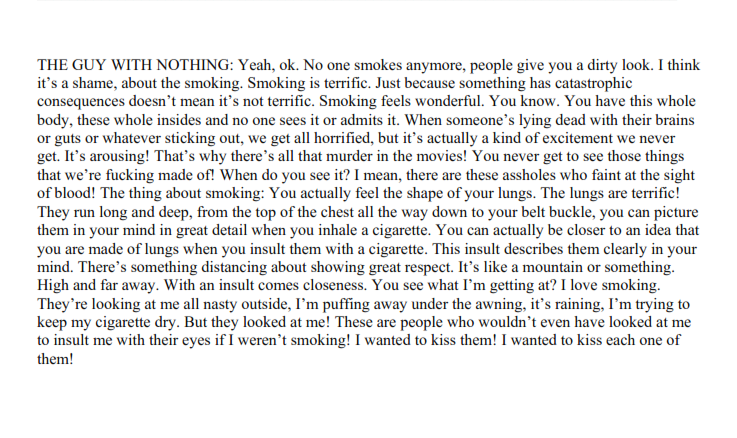 